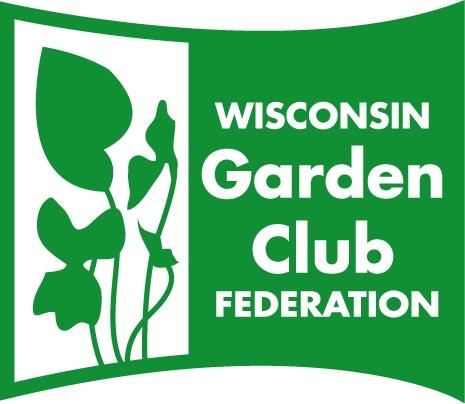 Wisconsin Garden Club FederationGrant Report Form 2024Your grant project evaluation report may be submitted as a narrative or by filling out this form, and can be submitted in either paper or electronic format.Submit your evaluation, receipts and photos, by November 15, 2024 to:  Roger Greathead (roghome@frontier.com).   1744  Tam O Shanter Trail, Sun Prairie, WI 53590 Cell Ph 608-692-1816Date of Evaluation Report ______________________________ Contact Information: Name of Garden Club or District: ______________________________________________________________________Project Name: __________________________________________________________Name of Report Submitter: ________________________________________________Telephone__________________________ E-Mail address_______________________ Project Description: 1. Which of the following purposes did your project fulfill and how did it do this? Community beautificationHorticultural educationCommunity gardeningEnvironmental stewardship____________________________________________________________________________________________________________________________________________________________________________________________________________________________________________________________________________________________________________________________________________________________________________________________________________________________________2. Who benefitted from this project directly or indirectly?  In what ways?________________________________________________________________________________________________________________________________________________________________________________________________________________________________________________________________________________________3.  Address of the project: _________________________________________________4.  Funds Received: $_______ Use of funds: Plants $_______ Non-plant $________        Attach receipts.5.  Describe whether or not your project was successful.____________________________________________________________________________________________________________________________________________________________________________________________________________________________________________________________________________________________________________________________________________________________________________________________________________________________________6. How will your club maintain or build upon this project?________________________________________________________________________________________________________________________________________________________________________________________________________________________________________________________________________________________7.  Please include the following with your report:Receipts for the project.Photos of the project (suggested before, during, completion)Copies of news articles mentioning WGCF funding, if available.Photo release forms for members and minors (if any) in photos.  Release forms found on WGCF website.Thank you for implementing and completing your grant project!